ПРОТОКОЛ №очередного заседания комиссии по предупреждению и ликвидации ЧС и ПБ администрации МО «Боханский район» Место проведения: актовый зал в здании администрации муниципального образования «Боханский район» (669311, Иркутская обл., Боханский р-н, ул. Ленина, 83, 1-й этаж).Вел заседание:На заседании присутствовали:Члены комиссии:ПРИСУТСТВУЮЩИЕ:ПОВЕСТКА ДНЯ:«О возникновении пожара в административном здании МО «Боханский район» (общежитие), арендуемого ГБПОУ Иркутской области «Боханский педагогический колледж им. Д. Банзарова»».По первому вопросу повестки дня выступили: начальник 44 - ПСЧ (по охране п. Бохан) 2-го пожарно-спасательного отряда Федеральной Противопожарной Службы ГУ МЧС России по Иркутской области (Халматов А.Г.) и заместитель начальника отдела - заместитель главного государственного инспектора У-ОБО по пожарному надзору (Сахаров С.А.).Халматов А.Г. – в своей информации отметил следующее: пожар произошёл 09.12.2019 года по адресу: Иркутская область, Боханский район, п. Бохан, ул. Инкижинова, 17, в здании общежития Боханского педагогического колледжа. Сообщение о пожаре поступило на пункт связи части 44 ПСЧ в 09 часов 40 минут.На момент прибытия первых подразделений пожарной охраны 44 - ПСЧ в 09 часов 46 минут сложилась следующая обстановка: виден дым из окон первого этажа здания, происходит короткое замыкание электропроводки на первом этаже (искрение проводов, хлопки и треск при замыкании), здание не обесточено.Персоналом общежития до прибытия пожарных подразделений было эвакуировано 7 человек, существует угроза распространения огня по лестничной клетке на второй этаж и кровлю. Личный состав караула не мог приступить к тушению пожара т.к. здание не было обесточено, фазное напряжение в сети было 380 В. (Аварийно-спасательным подразделениям разрешается самостоятельно отключать электропровода, отрезая их при фазном напряжении в сети не выше 220 В).Диспетчер ПСЧ не смогла дозвониться до диспетчерской службы Боханского участка Усть-Ордынских электрических сетей, чтобы вызвать аварийную бригаду для отключения электроэнергии.После отключения электроэнергии приступили к тушению пожара, т.к. здание общежития деревянное, огонь распространился по лестничным клеткам на второй этаж, принял большие размеры.Также тушение пожара было осложнено тем, что в подразделении деятельность газодымозащитной службы приостановлено, без дыхательных аппаратов не было возможности проникнуть в здание из-за большой задымленности.Было принято повысить Ранг пожара до №2, при котором предусматривается привлечение сил и средств соседних гарнизонов пожарной охраны.Для ликвидации пожара было задействовано 43 человека и 12 единиц техники: 4 АЦ – 44ПСЧ, 1 АЦ-ПЧ 108(с. Олонки), 1АЦ-ПЧ 139(с. Тихоновка), 1 АЦ-45 ПСЧ (с. Оса) и 2 АЦ – СПСЧ (г. Иркутска). На место пожара прибыли начальник 2 ПСО Печерский А.О., заместитель начальника ГУ (по ГПС) Разумнов В.С.Тушение пожара также осложнилось отсутствием на момент пожара деятельности газодымозащитной службы в подразделении, а также наличием пустот в межэтажном и потолочном перекрытии, которые были наполнены опилками и стружкой, наличием пустот в межкомнатных перегородках.В результате пожара огнем повреждено 8 комнат, лестничные клетки и несколько бытовых помещений, межэтажные и потолочные перекрытия.Сахаров С.А. – в своей информации отметил следующее: Плановая выездная проверка в отношении Государственного бюджетного профессионального образовательного учреждения Иркутской области «Боханский педагогический колледж им. Д. Банзарова», расположенного по адресу: 669311, Иркутская область, Боханский район, п. Бохан, ул. Инкинжинова, 15 была проведена 26.11.2019 года начальником отделения ОНД и ПР по Усть-Ордынскому БО и Ольхонскому району майором внутренней службы Яновским Владимиром Викторовичем. В ходе проверки были выявлены следующие нарушения требований пожарной безопасности: - Не проведено эксплуатационное испытание пожарных лестниц.- В полу на путях эвакуации на первом этаже здания (центральный вход) допускаются перепады высот (трубы).- Двери лестничных клеток второго этажа не имеют уплотнения в притворах и не оборудованы устройствами для самозакрывания.- Не обеспечено ознакомление (под подпись) граждан, прибывающих в общежитие с правилами пожарной безопасности.- В комнатах общежитий не вывешиваются планы эвакуации на случай пожара. По результатам проверки вручен акт проверки от 26.11.2019 г. № 229, предписание органа ГПН от 26.11.2019 г. № 229/1/1. к административной ответственности в виде предупреждения привлечено 1 должностное лицо.На основании распоряжения от 09.06.2018 г. № 676/И о передаче имущества, находящегося в государственной собственности Иркутской области, в оперативном управлении ОГБУЗ «Боханская РБ» здание общежития передано в муниципальную собственность МО «Боханский район».03.06.2019 года по договору аренды объекта муниципальной собственности № 4 отдел по управлению муниципальным имуществом администрации МО «Боханский район» передало во временное пользование ГБПОУ ИО «Боханский педагогический колледж имени Д. Банзарова» со сроком аренды до 31.12.2019 года.09.12.2019г. проведен осмотр места пожара совместно с экспертом ИПЛ, установлен очаг возгорания – помещение моечной бывшей лаборатории Боханской районной больницы. Назначена ПТЭ. Запрошена документация на здание общежития.10.12.19г. проведен дополнительный осмотр места пожара совместно с экспертом ЭКЦ.Опрошены вахтеры общежития, студенты и работники педколледжа, работники и электрик бывшей лаборатории ОГБУЗ "Боханская РБ", работники 44 ПСЧ.Из опросов вахтеров установлено, что с утра при осмотре территории общежития никаких следов у помещений бывшей лаборатории не было, двери были закрыты на замки, окна были целые. Работники 44 ПСЧ также подтверждают, что окна были целые, двери закрыты на навесные замки.В результате пожара: Повреждены стены и потолок на первом и втором этажах здания на площади 144 кв.м., кровля на площади 15 кв. м. Общая площадь пожара составила 159 кв.м.Комиссия по предупреждению и ликвидации чрезвычайных ситуаций и обеспечению пожарной безопасности муниципального образования Боханский район решила:По первому вопросу повестки дня:1.Информацию начальника 44 - ПСЧ (по охране п. Бохан) 2-го пожарно-спасательного отряда Федеральной Противопожарной Службы ГУ МЧС России по Иркутской области (Халматов А.Г.) и заместителя начальника отдела - заместителя главного государственного инспектора У-ОБО по пожарному надзору (Сахаров С.А.) принять к сведению.2.Рекомендовать собственнику объекта (Администрация МО «Боханский район»), находящегося по адресу: Иркутская область, Боханский район, п. Бохан, ул. Инкижинова 15, помещение 2 (Общежитие) и Иркутская область, Боханский район, п. Бохан, ул. Инкижинова 17 (Лаборатория ОГБУЗ «Боханская РБ») взять на особый контроль объекты с круглосуточным пребыванием людей.3.Начальнику отдела по управлению муниципальным имуществом администрации МО «Боханский район» (Барлуков А.Ю.):3.1.В срок до 16.12.2019 года в составе комиссии провести обследование объектов принадлежащих МО «Боханский район», при выявлении нарушений требований пожарной безопасности проинформировать орган ГПН;3.2.При обследованиях особое внимание обратить на работоспособность систем автоматической пожарной сигнализации и вывода сигнала на пульт пожарной части, наличие и исправность первичных средств пожаротушения, эвакуационные пути и выходы;3.3.Если имеются смежные помещения с объектами данной категории, проверить наличие и исправность автоматической пожарной сигнализации;3.4.Информацию о проделанной работе представить в срок до 30.12.2019г., председателю КЧС и ПБ администрации МО «Боханский район».4.Рекомендовать филиалу ОГУЭП «Облкомунэнерго» «Усть-Ордынские электрические сети» Боханского РЭС (Белый С.В.):4.1.В срок до 18.12.2019 года разместить в районной газете «Сельская правда» информацию по номерам телефонов дежурной службы Боханского РЭС;4.2.В целях своевременного реагирования на чрезвычайные происшествия, организовать в круглосуточном режиме работу филиала ОГУЭП «Облкомунэнерго» «Усть-Ордынские электрические сети» Боханский РЭС;4.3.Информацию о принятых мерах представить до 18.12.2019г., председателю КЧС и ПБ администрации МО «Боханский район».«О противопожарной обстановке в МО "Боханский район" и профилактической работе проводимой на территории сельских поселений за 2 полугодие 2019 года».По второму вопросу повестки дня выступили: заместитель начальника отдела - заместитель главного государственного инспектора У-ОБО по пожарному надзору (Сахаров С.А.) и главы сельских поселений (Ткач А.С., Артанов В.Н., Сахьянов Л.Н.).Сахаров С.А. – в своей информации отметил следующее: с начала года на территории Боханского района произошло 48 техногенных пожаров, погиб 1 человек, пострадавших нет. За АППГ произошло 27 техногенных пожара, погибло 9 человек, пострадавших не было.Во втором полугодии произошло 25 пожаров, на которых погиб 1 человек, пострадавших нет. За АППГ произошло 15 пожаров, погиб 6 человек, пострадавших не было.Пожары произошли в следующих  муниципальных образованиях:МО Бохан – 6 случаев, МО Хохорск – 4 случая, МО Тихоновка, МО Казачье – по 3 случая, МО Каменка, МО Олонки – по 2 случая, МО Тараса, МО Буреть, МО Укыр – по 1 случаю.В остальных МО во втором полугодии пожаров не было. В большинстве случаев причиной пожара послужило нарушение требований пожарной безопасности при эксплуатации электросети и электробытовых приборов – 22 случая, 5 случаев от неисправности печного отопления, 3 случая неосторожного обращения с огнем, в том числе 2 случая детская шалость, 14 пожаров по причине поджога.В целях стабилизации оперативной обстановки с пожарами и недопущения гибели людей на пожарах на территории Боханского района в течении года был проведен комплекс профилактических мероприятий. В данной работе были задействованы органы местного самоуправления, сотрудники ОНД сотрудники полиции, работники пожарных частей, лесной охраны, социальной защиты, волонтёры, добровольцы, старосты и другие. Проводились противопожарные инструктажи, распространялись памятки пожарной безопасности. В местной газете «Сельская правда» выходили заметки на противопожарную тематику. Профилактические материалы размещались на интернет-сайтах администрации МО «Боханский район» и администраций муниципальных образований, мессенджере «Viber», социальной сети «Одноклассники». В течение года были обследованы места проживания неблагополучных и социально-опасных семей, одиноких пенсионеров и инвалидов, проводилась работа по установке автономных пожарных извещателей, в том числе с GSM-модулем. По громкоговорящей связи транслировались аудиоролики на противопожарную тематику.Комиссия по предупреждению и ликвидации чрезвычайных ситуаций и обеспечению пожарной безопасности муниципального образования Боханский район решила:По второму вопросу повестки дня:1.Информацию заместителя начальника отдела - заместителя главного государственного инспектора У-ОБО по пожарному надзору (Сахаров С.А.) и глав сельских поселений принять к сведению.2.Рекомендовать главам поселений в срок до 27.12.2019 года:2.1.Продолжить работу в жилом секторе по обучению населения мерам пожарной безопасности и организовать раздачу памяток по пожарной безопасности, размещение наглядной агитации на информационных стендах, водонапорных башнях, в местах массового скопления людей (отделения почтовой связи, учреждения здравоохранения, сельхозпредприятия, объекты торговли и религиозные учреждениях);2.2.Провести противопожарные инструктажи с неблагополучными семьями, семьями, находящимися в социально-опасном положении, одинокими пенсионерами и инвалидами;2.3.При проведении профилактической работы обратить внимание на состояние отопительных печей, исправности электрооборудования и электропроводки;2.4.Продолжить работу по установке автономных пожарных извещателей, в том числе с GSM-модулем, где особое внимание уделить одиноким пенсионерам и инвалидам;2.5.Проверить водонапорные башни, обеспечить их исправное состояние, содержать дороги и подъезды к местам забора воды пожарной техники свободными и в исправном состоянии;2.6.Обновить информационные стенды по пожарной безопасности;2.7.В целях привлечения общественности к делу по предупреждению пожаров и борьбе с ними при органах местного самоуправления создать группы внештатных инспекторов по пожарной профилактике.2.8.При выявлении грубых нарушений требований пожарной безопасности информировать отдел надзорной деятельности по Усть-Ордынскому Бурятскому округу и Ольхонскому району.2.9.Информацию о проделанной работе в срок до 30.12.2019 года предоставить председателю КЧС и ПБ администрации МО «Боханский район».3.Начальнику управления образования МО "Боханский район" (Буяева Л.С.):3.1.В срок до 27.12.2019 года провести дополнительные занятия в образовательных учреждениях по профилактике пожаров от детской шалости с огнем;3.2.Информацию о проделанной работе в срок до 30.12.2019 года предоставить председателю КЧС и ПБ администрации МО «Боханский район».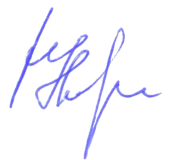 УТВЕРЖДАЮУТВЕРЖДАЮУТВЕРЖДАЮУТВЕРЖДАЮУТВЕРЖДАЮУТВЕРЖДАЮУТВЕРЖДАЮПервый заместитель мэра,Первый заместитель мэра,Первый заместитель мэра,Первый заместитель мэра,Первый заместитель мэра,Первый заместитель мэра,Первый заместитель мэра,председатель комиссии по предупреждению и ликвидации чрезвычайных ситуаций и обеспечению пожарной безопасности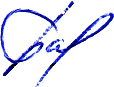 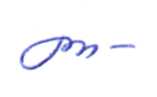 председатель комиссии по предупреждению и ликвидации чрезвычайных ситуаций и обеспечению пожарной безопасностипредседатель комиссии по предупреждению и ликвидации чрезвычайных ситуаций и обеспечению пожарной безопасностипредседатель комиссии по предупреждению и ликвидации чрезвычайных ситуаций и обеспечению пожарной безопасностипредседатель комиссии по предупреждению и ликвидации чрезвычайных ситуаций и обеспечению пожарной безопасностипредседатель комиссии по предупреждению и ликвидации чрезвычайных ситуаций и обеспечению пожарной безопасностипредседатель комиссии по предупреждению и ликвидации чрезвычайных ситуаций и обеспечению пожарной безопасностиО.Р. БадагуеваО.Р. Бадагуева«13»декабрядекабря2019 года13 декабря 2019 годаВремя: 10:00п. Бохан- Бадагуева Оксана Родионовна – Первый заместитель мэра, председатель комиссии по предупреждению и ликвидации чрезвычайных ситуаций и обеспечению пожарной безопасности администрации муниципального образования «Боханский район».Коняев Эдуард ИоновичМэр администрации муниципального образования «Боханский районПредседатель комиссии:Председатель комиссии:Бадагуева Оксана РодионовнаПервый заместитель мэра администрации муниципального образования «Боханский районЗаместители председателя комиссии:Заместители председателя комиссии:Иванов Виталий ВасильевичЗаместитель мэра по ЖКХ адм. МО «Боханский район»Халматов Андрей ГеннадьевичНачальник 44 - ПСЧ (по охране п. Бохан) 2-го пожарно-спасательного отряда Федеральной Противопожарной Службы ГУ МЧС России по Иркутской областиСекретарь комиссии:Секретарь комиссии:Кабанов Степан ВладимировичГлавный специалист ГО ЧС и ПБ адм. МО «Боханский район»Сахьянов Леонид НиколаевичГлава администрации МО «Бохан»Ткач Александр СергеевичГлава администрации МО «Буреть»Артанов Владимир НиколаевичГлава администрации МО «Каменка»Баханова Лина ВладимировнаГлава администрации МО «Новая Ида»Нефедьев Сергей НиколаевичГлава администрации МО «Олонки»Таряшинов Алексей МихайловичГлава администрации МО «Тараса»Багайников Владимир АлексеевичГлава администрации МО «Укыр»Ангаткина Светлана ВладимировнаИ.о. главы администрации МО «Хохорск»Александров Александр ГеннадьевичНачальник отдела сельского хозяйстваБарлуков Александр ЮрьевичНачальник отдела по УМИ администрации МО «Боханский район»Бубнов Андрей ВалерьевичНачальник ОКС администрации МО «Боханский район»Буяева Лариса СавватеевнаНачальник УО администрации МО «Боханский район»Кустов Сергей ГавриловичНачальник ОГБУ «Боханская станция по борьбе с болезнями животных»Малинкина Татьяна АлексеевнаВедущий специалист по торговле администрации МО «Боханский район»Мамонцев Николай ВикторовичНачальник территориального отдела Министерства лесного комплекса Иркутской области по Кировскому лесничеству Мутуков Ахмат Паша АлавдиновичНачальник Александровского участка Иркутского филиала ОАО «Дорожная служба Иркутской области»Резванов Ильгам ВасильевичДиректор МУП «Заря»Сахаров Степан АлександровичЗаместитель главного государственного инспектора У-ОБО по пожарному надзору, подполковник внутренней службыСекретарева Елена ТрофимовнаГлавный редактор МБУ Боханская редакция районной газеты "Сельская правда"Богданов Савелий ФедоровичСпециалист ГОЧС и информационных технологий АМО «Хохорск»Герасимова Татьяна ГригорьевнаЗам. главы адм. МО «Казачье»Ерутина Наталья СергеевнаНачальник дежурной части МО МВД России «Боханский»Жилина Елена ВладимировнаЗаместитель мэра по социальным вопросам администрации МО «Боханский район»Зайцева Жанна ГеоргиевнаЗам. главы адм. МО «Середкино»Клементьева Валентина МихайловнаГлавный специалист отдела культуры МО «Боханский район»Мунхоев Кирилл АрхиповичСпециалист ГОЧС МО «Тараса»Мушкиров Николай НиколаевичСпециалист ГОЧС ОГБУЗ «Боханская РБ»Мягкова Ольга ВладимировнаЗам. главы МО «Александровское»Халмакшинов Дмитрий ВладимировичСпециалист по ГО ЧС и ПБ администрации МО «Новая Ида»Открытие заседания КЧС и ПБОткрытие заседания КЧС и ПБ10:00-10:05(5 мин.)Оглашение повестки дня, вступительное слово, председателя КЧС и ПБ администрации МО «Боханский район»Бадагуева Оксана Родионовна«О возникновении пожара в административном здании МО «Боханский район» (общежитие), арендуемого ГБПОУ Иркутской области «Боханский педагогический колледж им. Д. Банзарова»»«О возникновении пожара в административном здании МО «Боханский район» (общежитие), арендуемого ГБПОУ Иркутской области «Боханский педагогический колледж им. Д. Банзарова»»Докладчик:10:05-10:15(10 мин.)Начальник 44 - ПСЧ (по охране п. Бохан) 2-го пожарно-спасательного отряда Федеральной Противопожарной Службы ГУ МЧС России по Иркутской областиХалматов Андрей ГеннадьевичСодокладчики:10:15-10:20(5 мин.)Заместитель начальника отдела - заместитель главного государственного инспектора У-ОБО по пожарному надзоруСахаров Степан Александрович«О противопожарной обстановке в МО "Боханский район" и профилактической работе проводимой на территории сельских поселений за 2 полугодие 2019 года».«О противопожарной обстановке в МО "Боханский район" и профилактической работе проводимой на территории сельских поселений за 2 полугодие 2019 года».Докладчик:10:20-10:30(10 мин.)Заместитель начальника отдела - заместитель главного государственного инспектора У-ОБО по пожарному надзоруСахаров Степан АлександровичГлавы сельских поселенийЗакрытие заседания КЧС и ПБЗакрытие заседания КЧС и ПБ10:30-10:35(5 мин.)Оглашение решения КЧС и ПБ, заключительное слово, председателя КЧС и ПБ администрации МО «Боханский район»Бадагуева Оксана РодионовнаГлавный специалист ГО ЧС и ПБ, секретарь комиссииС.В. Кабанов.